IMD 2015 – IDACI Deciles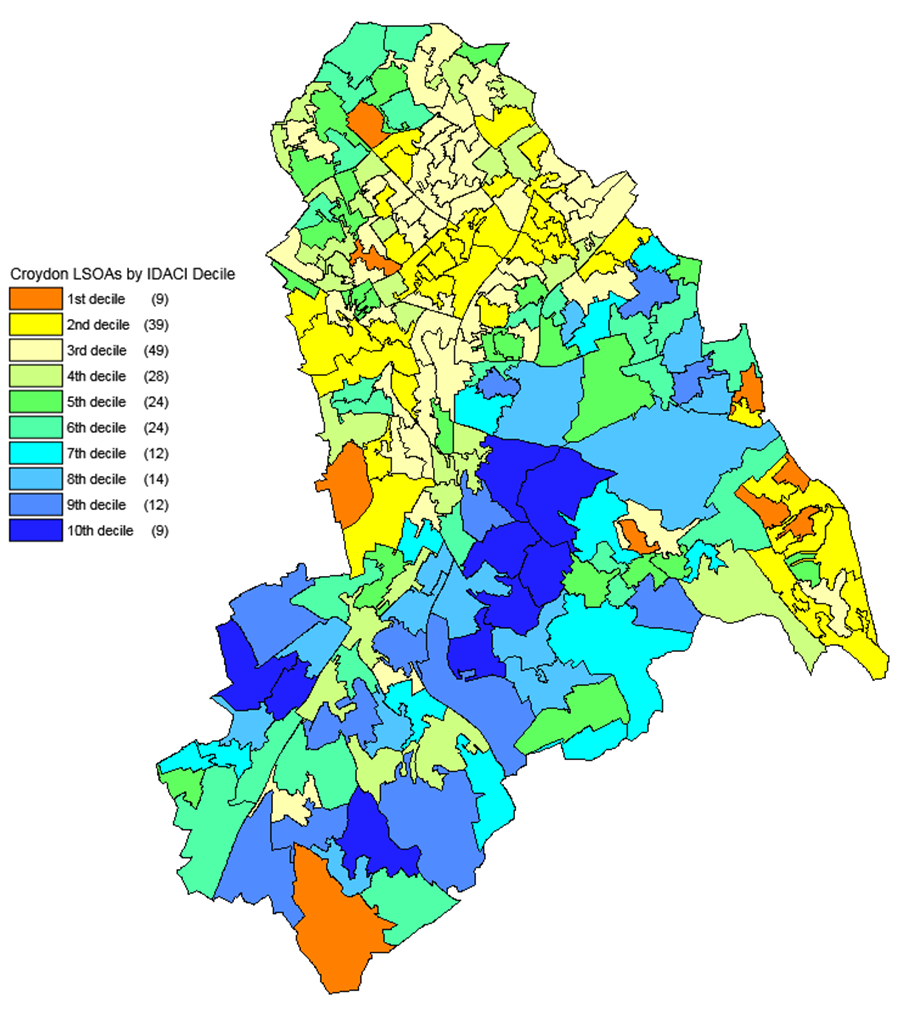 Source: DCLG and Ordnance Survey (Crown Copyright)